VILA DE CRUCES_____ DE ___________________ DE 20______ASINADO:EXCMO. SR. ALCALDE DO CONCELLO DE VILA DE CRUCES. PONTEVEDRA.SOLICITUDE AUTORIZACIÓN MUNICIPAL FESTA PARROQUIAL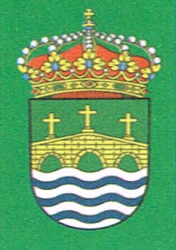 REXISTROINTERESADOINTERESADOINTERESADOINTERESADOINTERESADOINTERESADOINTERESADOINTERESADODNINOME E APELIDOS / RAZÓN SOCIALNOME E APELIDOS / RAZÓN SOCIALNOME E APELIDOS / RAZÓN SOCIALNOME E APELIDOS / RAZÓN SOCIALNOME E APELIDOS / RAZÓN SOCIALNOME E APELIDOS / RAZÓN SOCIALNOME E APELIDOS / RAZÓN SOCIALRÚA/LUGARRÚA/LUGARPARROQUIAPARROQUIANÚMERONÚMEROPISOPORTACÓDIGO POSTALMUNICIPIOMUNICIPIOPROVINCIAPROVINCIATELÉFONOTELÉFONOTELÉFONOREPRESENTANTEREPRESENTANTEDNINOME E APELIDOS / RAZÓN SOCIALDOCUMENTACIÓN QUE SE APORTA SEGUNDO ACORDO XUNTA DE GOBERNO LOCAL DE DATA 16 DE MAIO DE 2014.MARCAR XMemoria de actividadePlano de situación, marcando as vías de saída do campo, plano do aparcamento se é o caso e plano da colocación de orquestras.Plan de emerxencia así como Plano de emerxencia, onde se situarán as saídas do campo, a súa anchura e a distancia ás mesmas dende o punto mais alonxado da mesma,  a colocación dos elementos contra incendios e o punto de reunión en caso de emerxencia.Declaración da persoa titular ou organizadora, se é o caso, onde faga constar o compromiso da contratación dos seguros.Documentación das instalacións móbiles que se contraten para a festa en vigor e seguro de responsabilidade civil da empresa contratada.Seguro de responsabilidade civil dos autónomos ou empresas que se encarguen da instalación eléctrica. Carnet de instalador de profesional que se encargue da instalación eléctrica.Fotografías do lugar.Seguro responsabilidade civil do organizador das festas Contratos orquestas  EXPÓN :Que desexando levar a cabo a celebración das seguintes festas:SOLICITA: Que polo Concello de Vila de Cruces, se proceda a autorizar as festas solicitadas. 